St Helen’s ChuRCH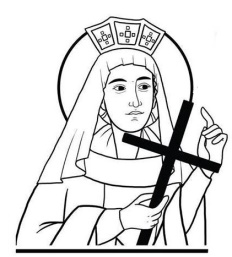 Watford WD24 6NJ01923 223175watfordnorth@rcdow.org.ukFather Voy P. Priest of the DioceseDeacon Liam Lynchwww.rcdow.org.uk/watfordnorthfacebook.com/sthelenswatfordinstagram.com/sthelenswatford twitter.com/sthelenswatford_____________________________________________________________ O Lord God, full of love and compassion. I have no idea where I am going. I do not see the road ahead of me. I cannot know for certain where it will end.    Nor do I really know myself. And the fact that I think I am following your Will does not mean that I am actually doing so but I believe that the desire to return to you does in fact please You. And I hope I have that desire in all that I am doing. I hope that I will never do anything apart from that desire to please You.And I know that if I do this You will lead me by the right road though I may know nothing about it. Therefore, I will trust You always though I may seem to be lost and in the shadow of death. I will not fear for You are ever with me and you will never leave me to make my journey alone. by Thomas MertonEASTER postersPlease take a poster from the back and display in your window in Holy Week.Sunday 3rd april 20225th Sunday of Lent  MASS INTENTIONS FOR THE WEEKSat 2nd      	08.30 Confessions/Exposition/Adoration	09.15	Margaret Nsoh R.I.P18.00	Marion Albert R.I.PSun 3rd 	09.00	Liam O Shea R.I.P11.00	Deceased Egan familyMon 4th 	09.15	Mary O Neal Intentions19.00	PRAYER GROUP (Presbytery)Tues 5th 	09.15	Charlie Ward R.I.PFollowed by Exposititon & AdorationWed 6th  	CHURCH & PARISH OFFICE CLOSEDThurs 7th  	10.00	Eucharistic Service  Fri 8th		09.15	Eucharisitc Service		Stations of the Cross after ServiceSat 9th 	08.30	Confessions/Exposititon/Adoration09.15 	Siobhan O’Sullivan R.I.P18.00 	Thanksgiving Sun 10th	PALM SUNDAY 		09.00 	Richard Kennedy R.I.P11.00 	Catherine Sugrue R.I.PHOLY WEEK 11/04/2022	09.15 Mass	Mary Conlon R.I.PFollowed by Exposition & Adoration19.00 Penitential Service12/04/2022	09.15 Mass 	Parishioners	13/04/2022	CHURCH & OFFICE CLOSED14/04/2022	19.00 Mass of the Lord’s Supper15/04/2022	10.00 Stations of the Cross 15.00 The Passion of Our LordCollection for Holy Places after service16/04/2022 	Easter Vigil 20.30 17/04/2022	Easter Sunday 09.00 Mass	Parishioners11.00 Mass 	ParishionersOCTAVE OF EASTER18/04/2022	10.00 Mass 	Joe Heraty R.I.P19/04/2022	10.00 Mass 	Whitney family R.I.P20/04/2022	CHURCH & OFFICE CLOSED21/04/2022	10.00 Mass 	Joe Heraty R.I.P22/04/2022	10.00 Mass 	Parishioners23/04/2022	08.30 Confessions09.15 Mass 	Shaun Lennon R.I.PFollowed by Exposition & Adoration18.00 Mass 	Michael Donnelly R.I.P24/04/2022	DIVINE MERCY SUNDAY  09.00	Peter & Mariette Arokiasamy Ints11.00 	Philippe & Danielle Ng See Cheong R.I.P13.30	St Faustina Documentary14.30	Divine Mercy Service15.30	MassFollowed by refreshments in the hall.SOCIAL COMMITTEE NEW MEMBERS NEEDEDTo help Jackie and her team with our forthcoming events as follows. Any help, no matter how small is appreciated: FORTHCOMING PARISH EVENTS24/04/2022: Divine Mercy Service & Mass 13.30 (followed by refreshments in the hall)04/06/2022: Family BBQ after 18.00 Mass01/07/2022: Mass 19.00 + Annette’s Retirement Party.16/07/2022: Summer Fayre 12.00 -14.00SALE OF MINI SIMNEL CAKESDavid Wright, who made the delicious Christmas mini cakes, is busy making mini Simnel cakes to sell in aid of CAFOD’s Ukraine Appeal. The cakes will be on sale on Palm Sunday only (10/04) after 09.00 & 11.00 Masses. MASS AT WESTMINSTER FOR MARRIED COUPLESImportant information for the 7 couples from the parish going to Westminster for the special Mass on 14/05. This year, the invitation will be sent via email only directly to each couple. If for any reason, you do not receive it then please contact the Parish Office.ST HELEN’S 50 50 FUND MARCH DRAWThank you to all those who have enrolled for the new year. We now have 118 members which is great.  Our first draw of the year has now taken place and the results are as follows:1st Prize £60 Danuta HAYWARD No 412nd Prize £40 Michelle BLACK No 903rd Prize  £25 Caroline GINTY No 69PLANNED GIVING ENVELOPES The envelopes for the new year have arrived and are available from the back of the Church after Sunday Masses. Alternatively, they can be picked up from the Parish Office on Mon, Tues or Thurs between 09.00 – 15.00REPOSITORY First Holy Communion items are available after  Sunday morning Masses from 09.45 – 10.45. Cards, badges, bracelets, rosaries etc availableFOOD BANK  OPEN Our Food Bank will be open on 04/04/2022 from 11.00 – 13.00. If you know of someone who is struggling then let them know. PLEASE BRING IT IS ESSENTIAL TO BRING YOUR OWN BAGSMOZART’S REQUIEMHoly Rood Church in Watford is hosting a performance of the Mozart requiem on Friday 8th April at 19:45. Gerry O'Beirne is directing the Croxley Green Community Choir, soloists and a small orchestra. Proceeds will be shared between the Watford Peace Hospice and the St Vincent de Paul Society. Please see the Flyer in the Hall Lobby for details on how to get tickets which will be on sale on the door as well.FIRE MARSHALL TRAINING It is a requirement of all parishes in the diocese to have Fire Marshals in attendance at Masses so that in the event of a fire, there are people who can help direct people from the Church. Louise Mahon from the diocese is coming to do a training session on the 30/04/2022 from 12.00 – 14.00 and all those who have helped as Stewards during COVID are invited to attend as it is hoped they will take on this role. The more helpers we have, the better so if you feel you would like to help with this then please come.** LUNCH WILL BE PROVIDED **Next Sunday, there will be a sheet in the Hall Lobby where you can write your name down or alternatively, email the Parish Office as we need to know how many to cater for. __________________________________________________OFFERTORY COLLECTION FOR 20/03/2022Loose Plate £ 307.81	Planned Giving £175.51Standing Orders for February 2022 £4,033.49 If you would like to set up a monthlyStanding Order, our bank details are:HSBC Bank: WRCDT Watford NorthSort Code: 40-05-20 	Account No: 81263439Thank you for your continued support of the Church with your donation; it is greatly appreciated.__________________________________________________________